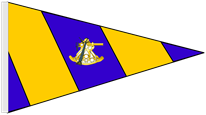 SPOSCMinutes of an Annual General MeetingHeld at Sussex Yacht Club at 7pmTuesday 11th Feb 2020 WelcomeAlwyn Evans, Kevin Claxton, Owen Poplett, Terry Clothier, Anne Darling, Pete Ewen, Sharon Ford, Mark Ford, Mike Tagg, Richard Bates.1	ApologiesPaul (Dusty) Miller, Steve Fairmainer, Phil Russell, Pete Kennett, Frank Hooper, Alan Haffenden, Bob Trevis, Phil Mears, Roy Jackson, Jonny Walker, Cathryn Pedersen, Graham Castell, Lenny Wheeler, Dave Cherry.2	Minutes of the last AGMThe minutes of the last AGM (Tuesday 12th Feb 2019) were read and acknowledged3	Matters ArisingThere were no actions arising4	Commodore’s ReportReport prepared by Owen Poplett was read to the meeting5	Secretary’s ReportReport prepared by Kevin Claxton was read to the meeting6	Treasurer’s ReportReport prepared by Alwyn Evans was read to the meeting7	Election of CommitteeVice Commodore		Alwyn Evans		– No other nominationsSecretary			Kevin Claxton		- No other nominationsAssistant Treasurer		Anne Darling		- No other nominationsAlwyn Evans Kevin Claxton and Anne Darling were therefore duly re-elected. 8	AOBCruising & Racing The notice of the race for the PSUK meeting has come out for 20th September. Sussex is waiting to hear if we have been allocated a boat. 9	Close of Business10	Presentation of TrophiesRoger Dice 			– Graham Castell,  Scuttlebutt 			– Brendan WyattCommodore’s Trophy		- Lenny WheelerPortobello Cup		- Not AwardedThe winners were congratulated on their achievement. Meeting Ends